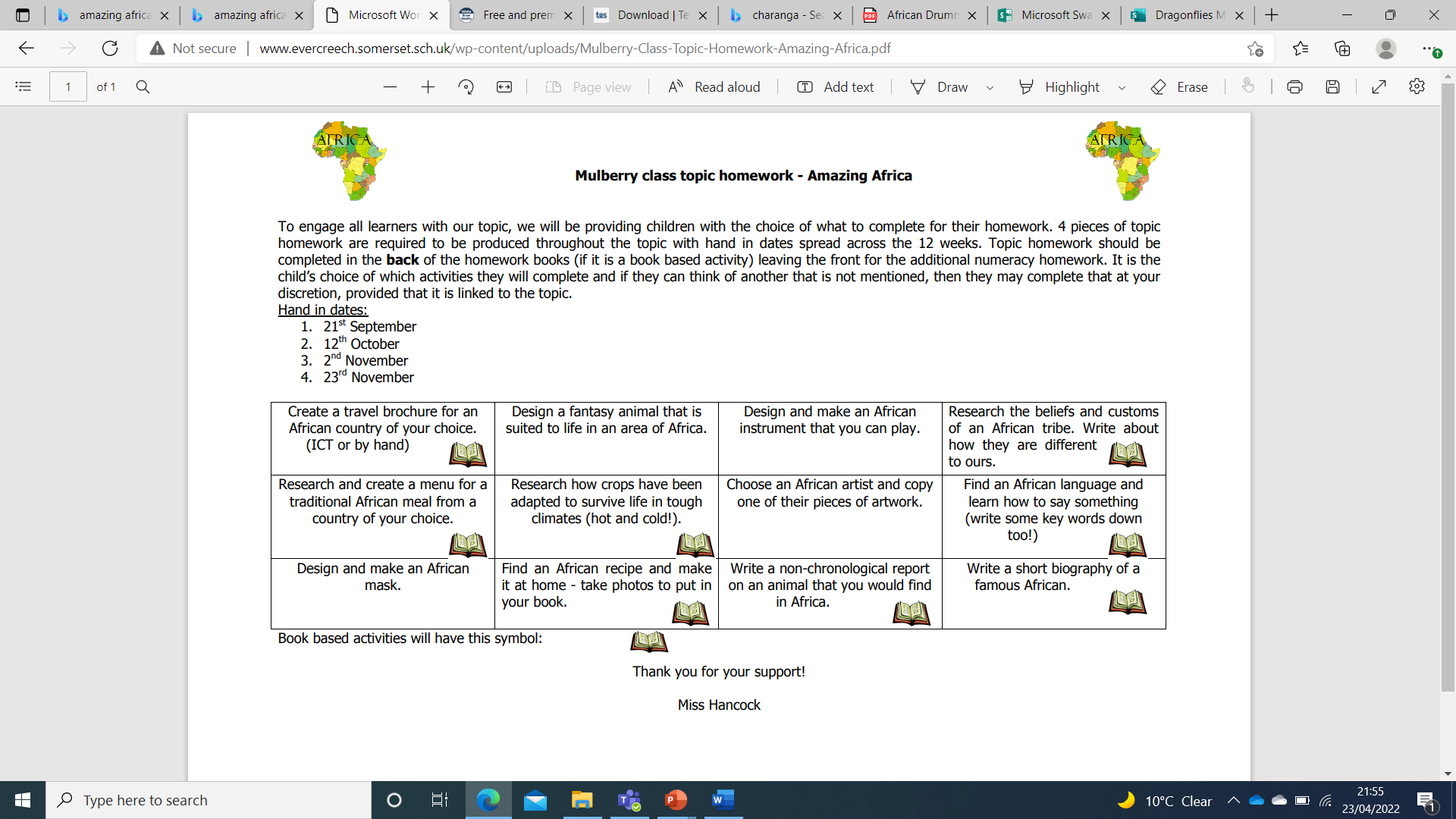 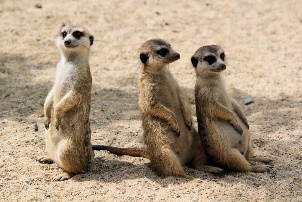 Please make sure you can recall all of these phase 5 sounds – practice them daily if you find any of them difficult to remember.Please see the spelling list for years 1 and 2 – it is important that all children know how to read and spell these words by the end of KS1. 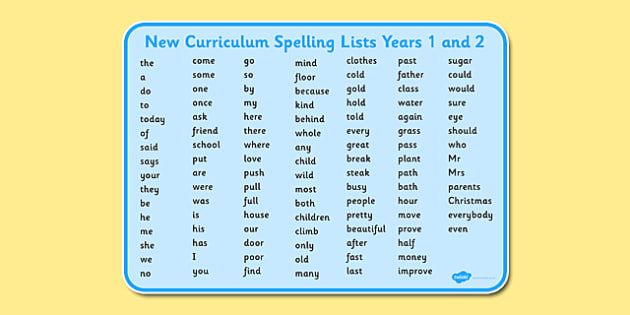 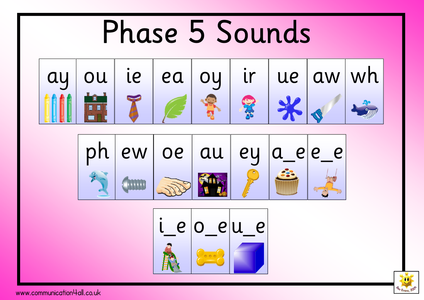 Date Rapid maths – use the methods that we have learnt to quickly answer:Phonics BugWeekly29th April2 x 5 =4 x 10 =7 x 2 =6 x 2 =12 ÷ 2 =10 ÷ 2 =6 ÷ 2 =20 ÷ 2 =30 ÷ 10 =50 ÷ 10 =100 ÷ 10=Read a book on phonics bugPlay one game on phonics bug that is linked to our learning this week.Practice my spelling listTimes tables rockstars or numbotsHave I read to an adult 3 times? 6th May3 x 5 =5 x 10 =9 x 2 =8 x 2 =10 ÷ 2 =16 ÷ 2 =2 ÷ 2 =60 ÷ 2 =60 ÷ 10 =80 ÷ 10 =90 ÷ 10=Read a book on phonics bugPlay one game on phonics bug that is linked to our learning this week.Practice my spelling listTimes tables rockstars or numbotsHave I read to an adult 3 times? 13th May5 x 5 =6 x 10 =9 x 2 =8 x 2 =18 ÷ 2 =14 ÷ 2 =4 ÷ 2 =20 ÷ 2 =10 ÷ 10 =30 ÷ 10 =70 ÷ 10=Read a book on phonics bugPlay one game on phonics bug that is linked to our learning this week.Practice my spelling listTimes tables rockstars or numbotsHave I read to an adult 3 times?20th May6 x 5 =2 x 10 =8 x 2 =7 x 2 =22 ÷ 2 =16 ÷ 2 =14 ÷ 2 =100 ÷ 2 =80 ÷ 10 =40 ÷ 10 =90 ÷ 10=Read a book on phonics bugPlay one game on phonics bug that is linked to our learning this week.Practice my spelling listTimes tables rockstars or numbotsHave I read to an adult 3 times?  27th May5 x 5 =8 x 10 =9 x 2 =11 x 2 =22 ÷ 2 =24 ÷ 2 =6 ÷ 2 =18 ÷ 2 =20 ÷ 10 =70 ÷ 10 =60 ÷ 10=Read a book on phonics bugPlay one game on phonics bug that is linked to our learning this week.Practice my spelling listTimes tables rockstars or numbotsHave I read to an adult 3 times?